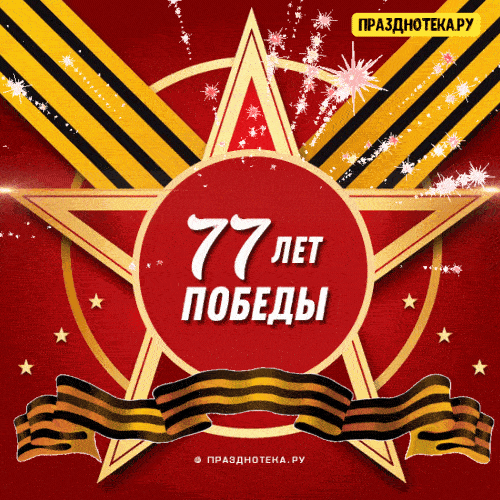  День Победы Советского Союза над фашистской Германией в  ВОВ был и остаётся одним из самых почитаемых праздников в России и странах СНГ. Традицией последних лет стало  проведение гражданско-патриотической акции «Бессмертный полк», которая сегодня стала международным общественным движением по сохранению личной памяти о поколении Великой Отечественной войны. День Великой Победы советского народа - символ непоколебимого духа и героизма. Ради жизни на Земле сложили головы 27 миллионов человек. 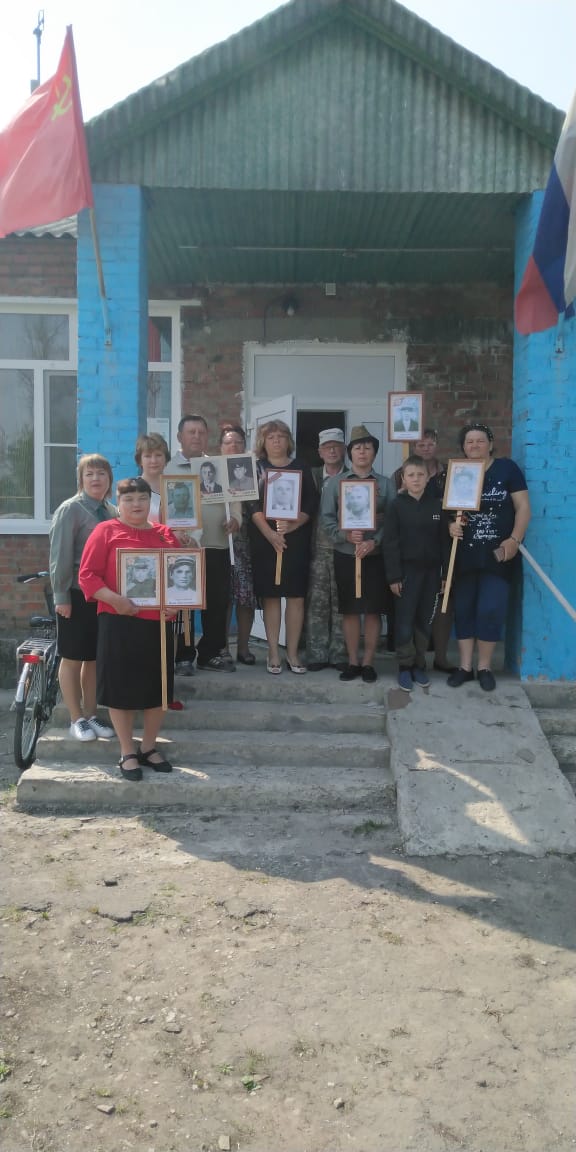 В канун 77-й годовщины освобождения от немецко-фашистских захватчиков в учреждениях культуры МУК ЦКС К-ЛСП прошли  праздничные мероприятия.5 мая 2022г. в Зайцевском и Русско-Лютинском СК в преддверии Дня Победы  ПКУ «Мажор» (РДК) представил тематический концерт «Ликуй, Победная весна!"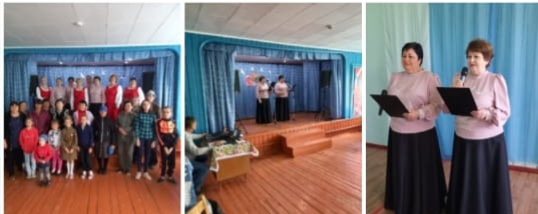 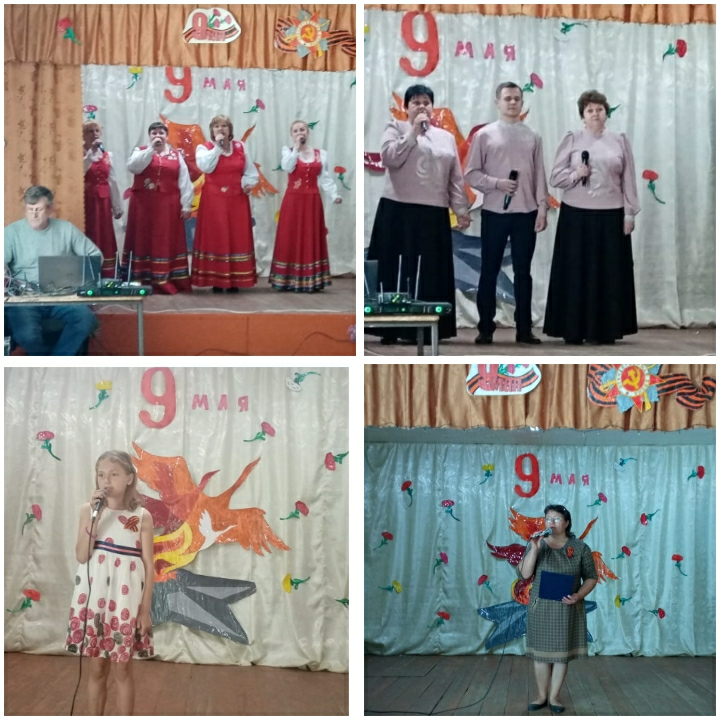 7, 8 и 9 мая 2022г. в зрительных залах Ново-Надеждинского СДК, Кринично-Лугского, Миллеровского, Карташевского, Каменно-Тузловского, Кумшатского  сельских клубах состоялись праздничные тематические концерты с участием коллективов художественной самодеятельности К-ЛСПНово-Надеждинский СДК  «Дорогами Победы»В театрализованной концертной программе принимали участие: хоровой коллектив «Россияночка», трио «Гармония», танцевальный коллектив «Фэнтэзи», театральный коллектив «Страна чудес», дуэты и солисты Ново-Надеждинского СДК и Миллеровского СК.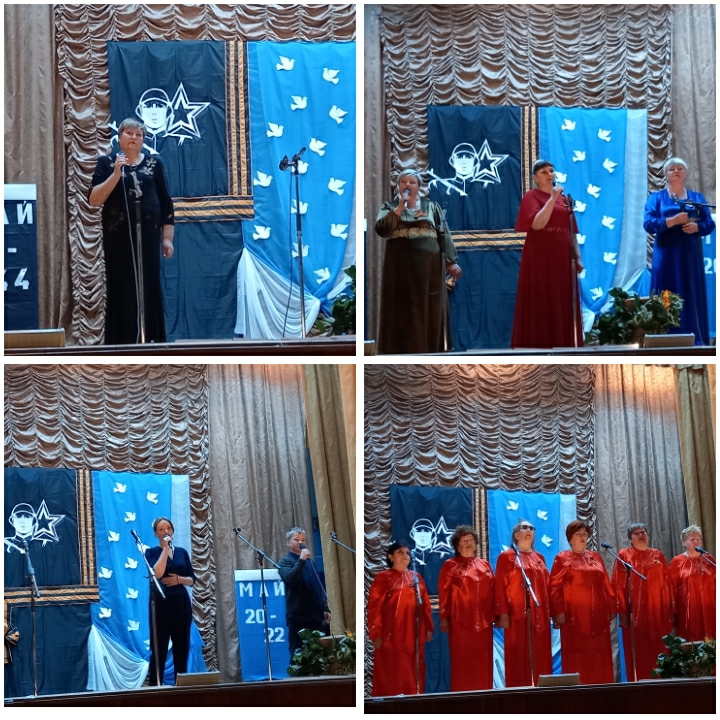 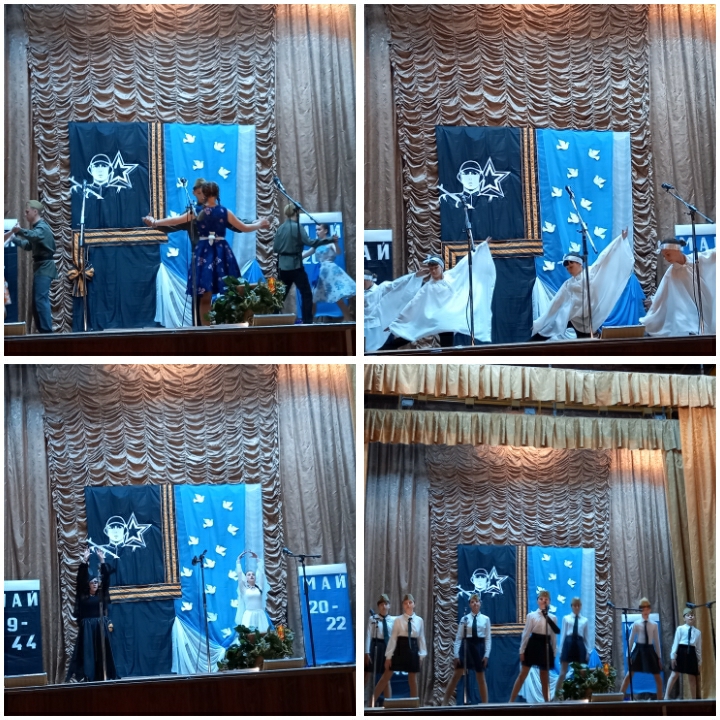 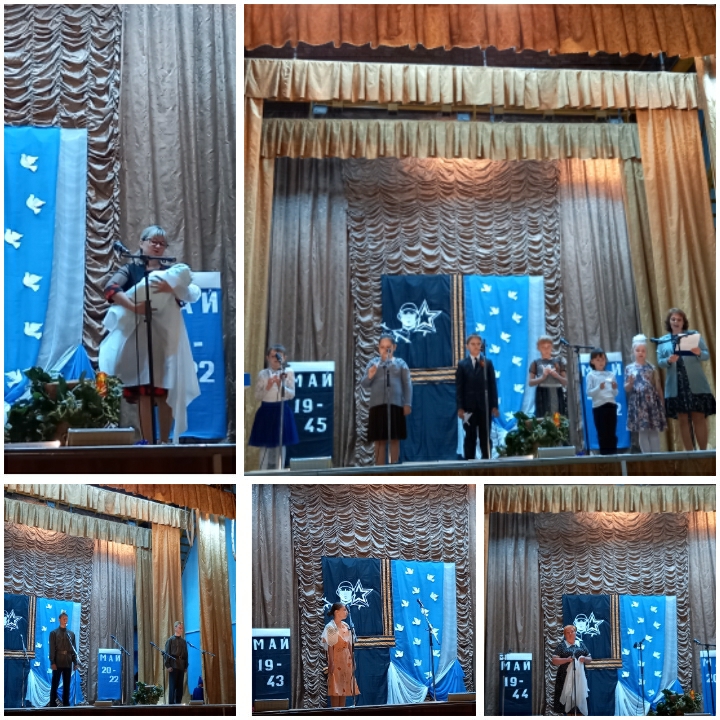       Кринично-Лугский СК «Живёт Победа в поколениях»На сцене выступали учащиеся МБОУ К-Л СОШ, воспитанники д/с «Колобок», работники и участники художественной самодеятельности  Карташевского СК и Кринично-Лугского СК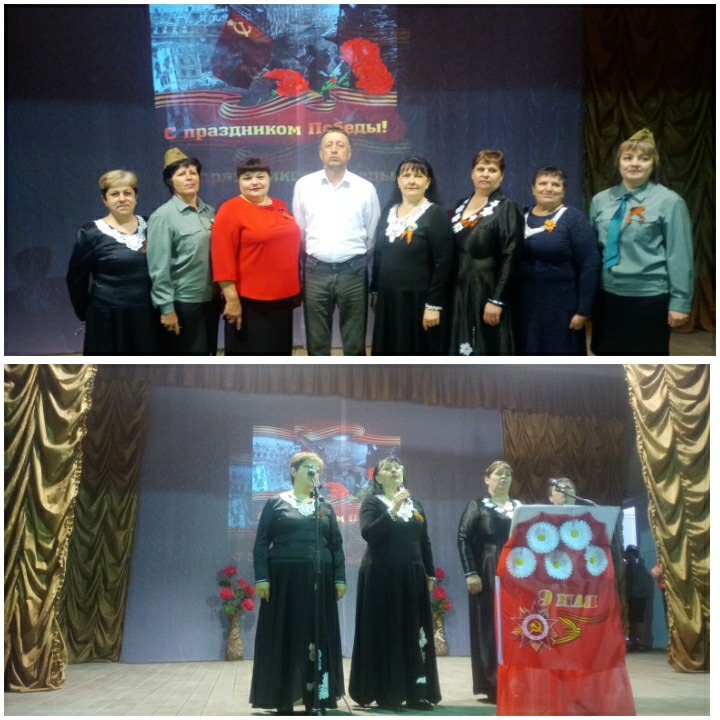 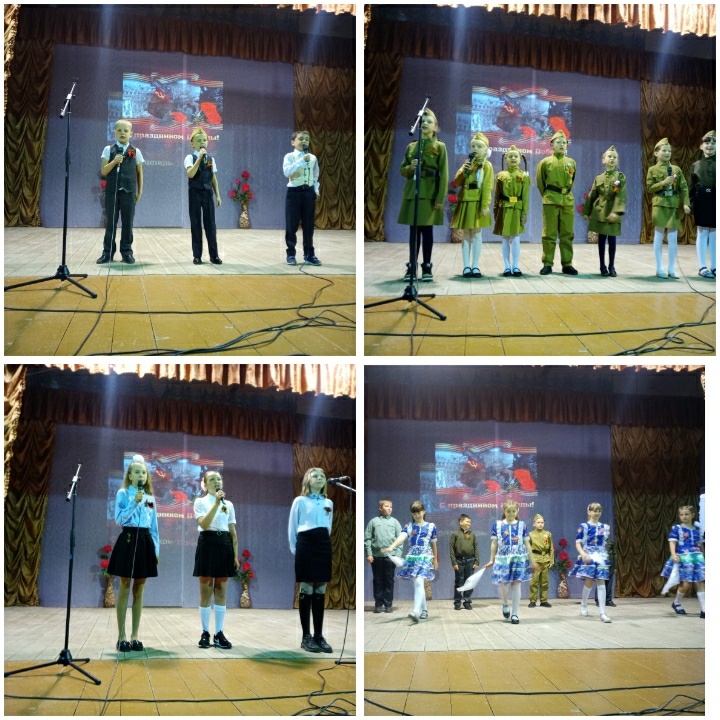          Миллеровский СК «Ваш подвиг неповторим и вечен»В концерте приняли участие учащиеся Миллеровской СОШ им.Жоры Ковалевского, воспитанники д/с «Ручеёк», кол-вы худ.самодеятельности Миллеровского СК  и Ново-Надеждинского СДК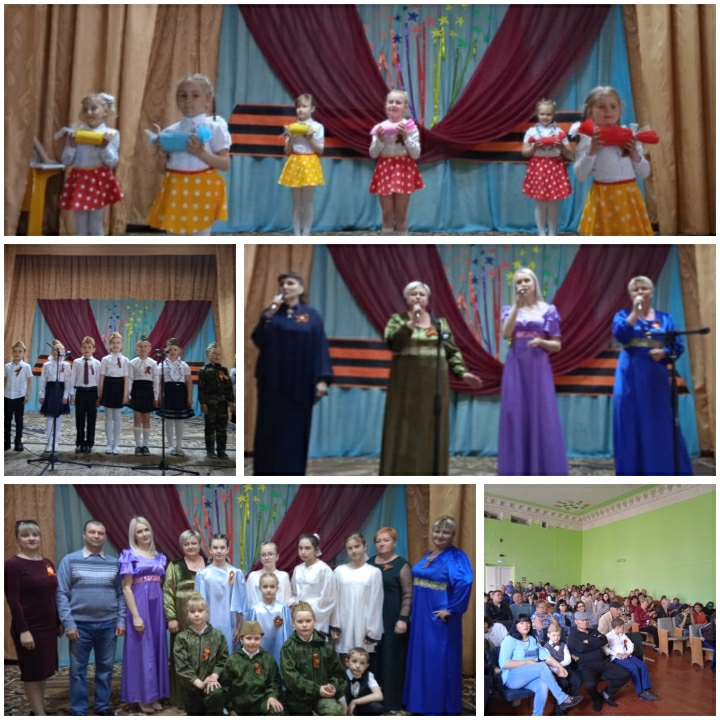 Карташевский СК  «Русский солдат умом и силой богат»Вокальный коллектив «Вдохновение» и солисты Кринично-Лугского СК и Карташевского СК поздравили жителей хутора  с Днём Победы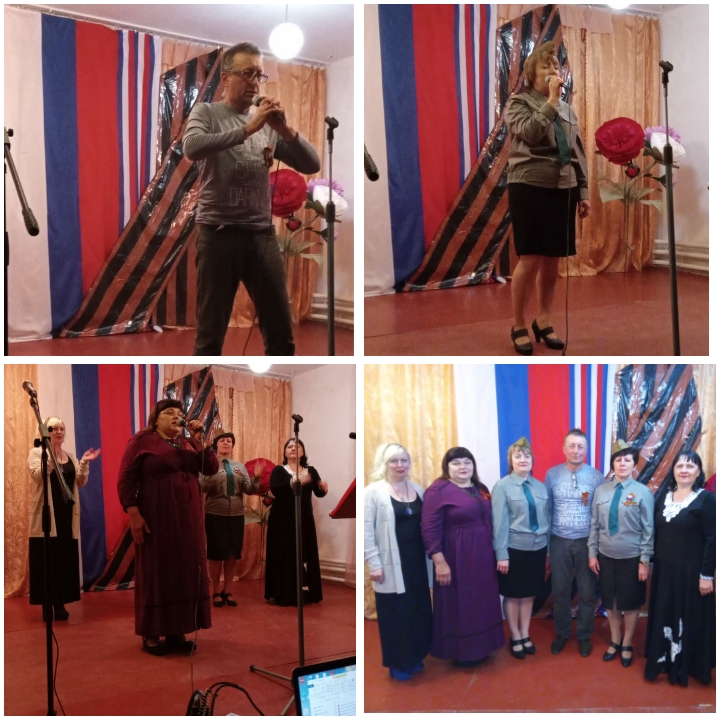 Кумшатский СК «Победу мы в сердце храним»Вокальный коллектив «Казачий хуторок» в преддверии Дня Победы порадовал своим выступлением жителей с.Кумшатское задорными казачьими песнями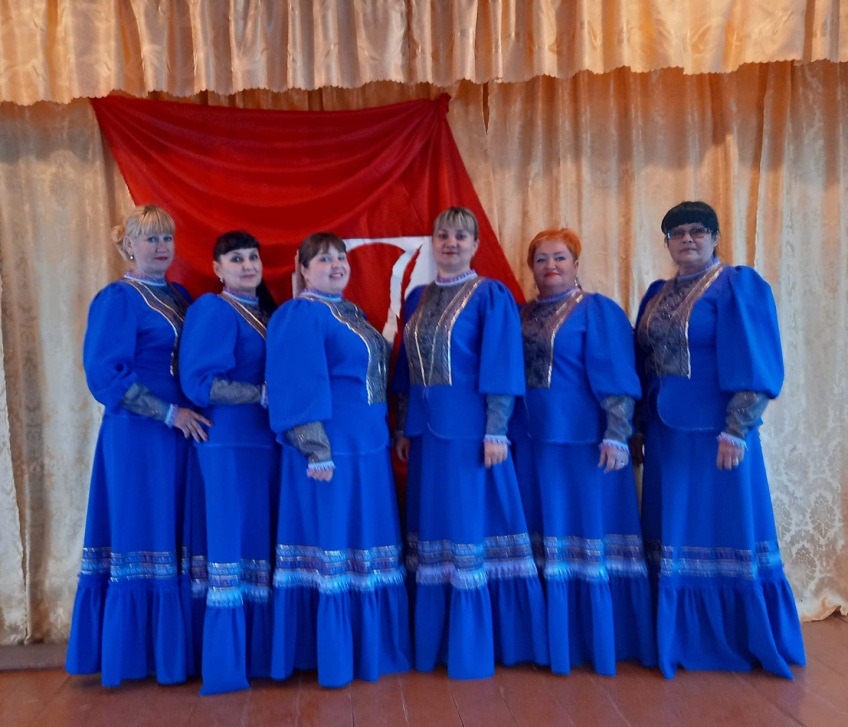                                Каменно-Тузловский СКХудожественная самодеятельность сельского клуба показала тематический концерт «Память в сердце храним»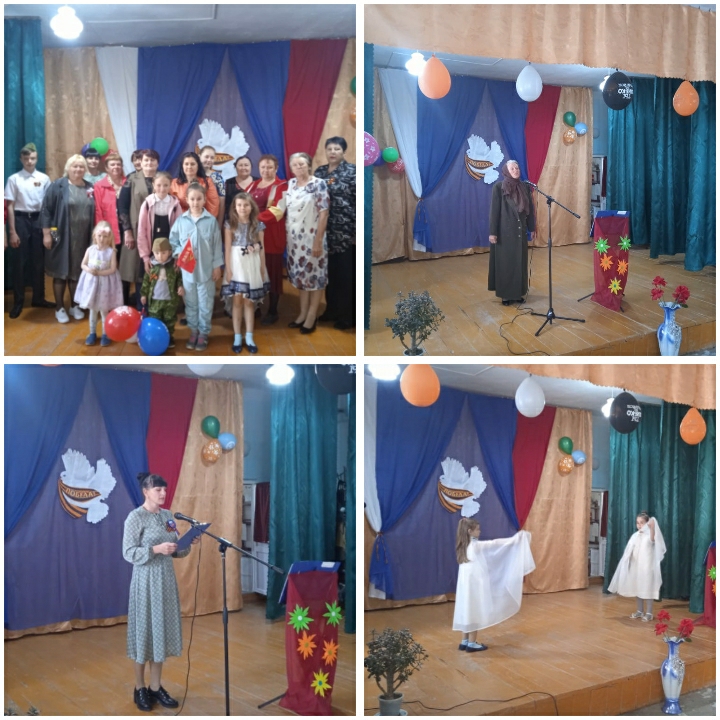 